Summer Menu- Week 1Dairy free diets contain products per allergy requirements i.e. soya milk.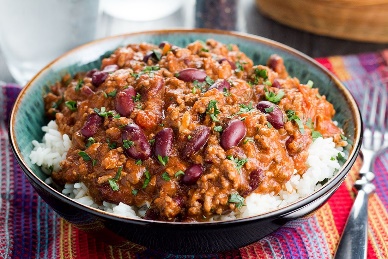 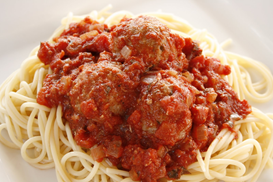 The above menu may be subject to change due to availability of food.Fresh fruit and drinking water is always available in all rooms every day. Summer Menu- Week 2Dairy free diets contain products per allergy requirements i.e. soya milk.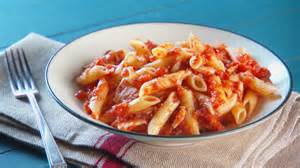 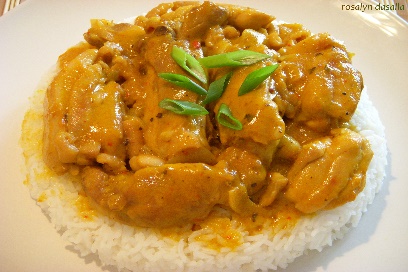 The above menu may be subject to change due to availability of food. Fresh fruit and drinking water is always available in all rooms everyday                     Summer Menu - Week 3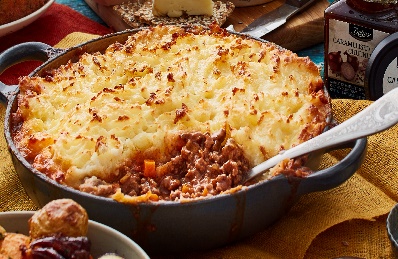 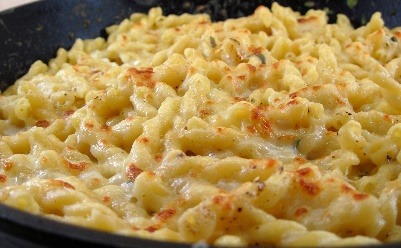 Dairy free diets contain products per allergy requirements i.e. soya milk.The above menu may be subject to change due to availability of food. Fresh fruit and fresh drinking water is always available in all rooms every day.Summer Menu - Week 4Dairy free diets contain products per allergy requirements i.e. soya milk.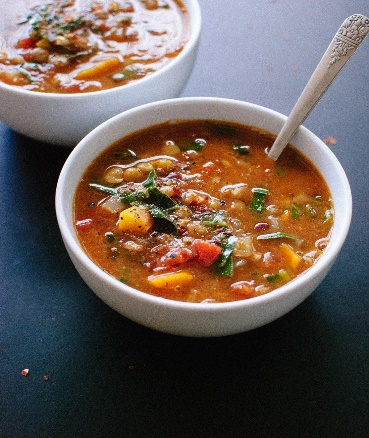 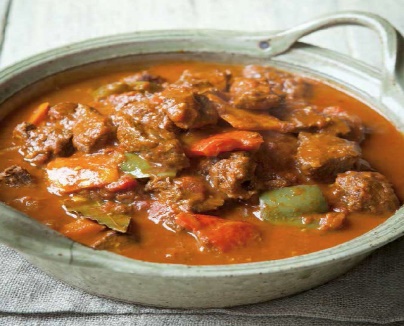 The above menu may be subject to change due to availability of food.Fresh fruit and drinking water is always available in all rooms every day. Summer Menu - Week 5Dairy free diets contain products per allergy requirements i.e. soya milk.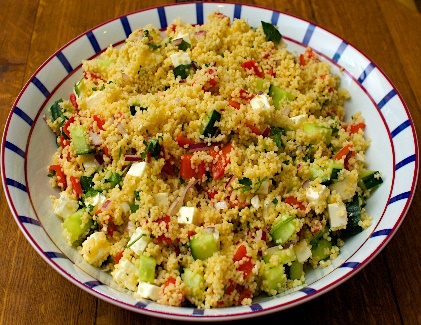 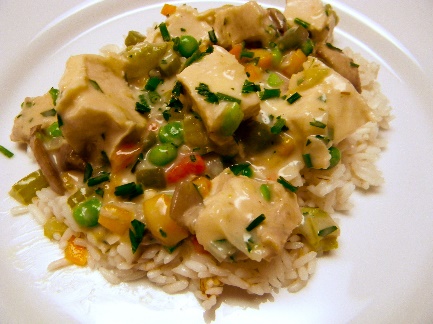 The above menu may be subject to change due to availability of food. Fresh fruit and drinking water is always available in all rooms every day.Summer Menu - Week 6Dairy free diets contain products per allergy requirements i.e. soya milk.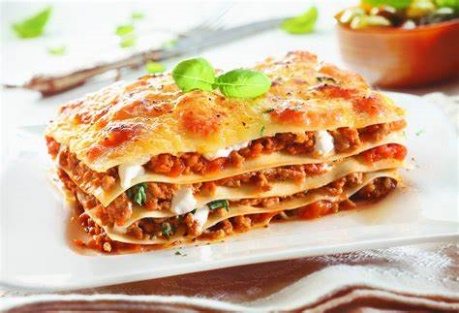 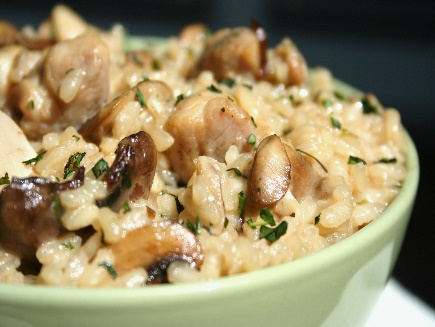 The above menu may be subject to change due to availability of food.Fresh fruit and drinking water is always available in all rooms every day.Summer Baby Menu - Week 1Dairy free diets contain products per allergy requirements i.e. soya milk.The above menu may be subject to change due to availability of food.Fresh fruit and drinking water is always available in all rooms everyday. Summer Baby Menu - Week 2Dairy free diets contain products per allergy requirements i.e. soya milk.The above menu may be subject to change due to availability of food.Fresh fruit and drinking water is always available in all rooms everydaySummer Baby Menu - Week 3Dairy free diets contain products per allergy requirements i.e. soya milk.The above menu may be subject to change due to availability of food.Fresh fruit and drinking water is always available in all rooms everyday.Summer Baby Menu - Week 4Dairy free diets contain products per allergy requirements i.e. soya milk.The above menu may be subject to change due to availability of food.Fresh fruit and drinking water is always available in all rooms everydaySummer Baby Menu - Week 5Dairy free diets contain products per allergy requirements i.e. soya milk.The above menu may be subject to change due to availability of food.Fresh fruit and drinking water is always available in all rooms everydaySummer Baby Menu - Week 6Dairy free diets contain products per allergy requirements i.e. soya milk.The above menu may be subject to change due to availability of food.Fresh fruit and drinking water is always available in all rooms everydayMondayTuesdayWednesdayThursdayFridayBreakfastChoice of Cereals Fruit platterWholemeal and White toastChoice of milk or water        Choice of Cereals Fruit platterwholemeal and White toastChoice of milk or waterChoice of Cereals Fruit platterWholemeal and White toastChoice of milk or waterChoice of Cereals Fruit platterwholemeal and White toastChoice of milk or waterChoice of Cereals Fruit platterwholemeal and White toastChoice of milk or waterLunch Mixed bean, peppers, mushroom, sweetcorn in a tomato and herb sauce with wholemeal pastaFruit YoghurtPaprika chicken and riceLemon cake and custardFresh salmon and cod fisherman’s pieSummer fruit saladTurkey meatballs in a tomato and herb sauce with spaghettiBananas and ice creamQuorn mince chilli con carne with baked beans and brown riceMixed berry and apple crumble with custardDairy FreeDairy free cheese for toppingDairy free yoghurtDairy free CustardAs aboveAs aboveDairy free ice creamDairy free custardMeat FreeAs aboveLentil, chickpea and vegetables in a Paprika sauce and riceAs above Lentil ratatouille with spaghettiAs aboveTeaFilled wholemeal pitta bread with tuna mayonnaise and lettuce, cucumber and tomato, with hummus dip.Chocolate BrownieJacket potatoes with grated carrot, cheese and Ham fillingsPineapple and MelonMini muffin pizzas with pepper, chicken and mushroom toppingsCherry shortbreadCrackers with cheese, celery, carrot and cucumber sticks, and rolls of turkey.Mango and orangesCrumpets with Ham and cheese toppingBananasDairy Free TeaAs aboveDairy free cheeseDairy free cheeseDairy Free cheese Dairy free cheeseMeat Free TeaAs aboveJacket potato with Baked beansHumus, pepper and tomato pizzaSliced boiled eggChick pea and date  cous cousMondayTuesdayWednesdayThursdayFridayBreakfast          Choice of Cereals Fruit platterWholemeal and White toastChoice of milk or water       Choice of Cereals Fruit platterwholemeal and White toastChoice of milk or water      Choice of Cereals Fruit platterwholemeal and White toastChoice of milk or water     Choice of Cereals Fruit platterwholemeal and White toastChoice of milk or water     Choice of Cereals Fruit platterwholemeal and White toastChoice of milk or waterLunchChicken curry and ricePeach slices in juice with creamFresh tuna and sweetcorn wholemeal pasta bakeSemolina with chocolate swirlPork and mushroom stroganoff with basmati riceFruit Jelly and ice creamRoast chicken, sage and onion stuffing, roast potatoes, spring cabbage, carrots and gravy.Fruit yoghurtQuorn mince cannelloni with chopped lettuce, tomato and cucumber and spring onion saladChocolate cake and chocolate sauceDairy FreeNo CreamDairy free cheese as toppingDairy free semolinaDairy free sauceDairy free ice creamDairy free yoghurtDairy free cheese sauceDairy free custardMeat FreeVegetable and chick pea curry and riceAs aboveBean and mushroom stroganoff and riceLentil loaf with accompanimentsAs aboveTeaBaked beans on wholemeal toastMarble cakeMozzarella, ham and tomato tart with cucumber and carrot sticksMango and melonHomemade French toast with soft cheese with sliced peppers, tomato wedges, rolls of turkey bananasA selection of tuna and ham wholemeal sandwichesFlap JacksToasted bagels with soft cheese with lettuce, celery and carrot, rolls of hamPineapple and pearDairy Free TeaAs aboveDairy free cheeseDairy free soft cheeseAs aboveDairy free soft cheeseMeat Free TeaAs aboveMixed bean, pea risottoSliced boiled eggTuna sandwiches Toasted bagel with humus  and saladMondayTuesdayWednesdayThursdayFridayBreakfast        Choice of Cereals Fruit platterWholemeal and White toastChoice of milk or water     Choice of Cereals Fruit platterwholemeal and White toastChoice of milk or water      Choice of Cereals Fruit platterwholemeal and White toastChoice of milk or water    Choice of Cereals Fruit platterWholemeal and White toastChoice of milk or water    Choice of Cereals Fruit platterWholemeal and White toastChoice of milk or waterLunchMacaroni cheese with ham and garden peasRaspberry and lemon sponge and custardRoast chicken, sweetcorn, new potatoes coleslaw and chopped lettuce with cucumber and tomato Fruit jelly and creamFresh salmon and spinach pasta bakeFruit saladQuorn mince cottage pieGinger sponge and custardCaribbean chicken and brown ricePeach slices in juice with ice creamDairy FreeDairy free cheese in sauceDairy free custardAs aboveNo cream with JellyDairy free sauceDairy free custardDiary free ice creamMeat Free Macaroni cheese with mixed beans Lentil and spinach loaf and accompanimentsAs aboveAs aboveChick peas and vegetables in a Caribbean sauce with brown riceTeaHomemade turkey burgers on wholemeal buns with cheese and tomato wedgesApple and melonTuna  and mixed pepper pasta saladBananasToasted muffins with soft cheese, celery, carrot sticks, rolls of hamApple and oat muffinsSpicy tomato and pepper cous cous, with chick peasMelon and MangoCrackers with soft cheese with rolls of hamChocolate chip muffinDairy Free TeaDiary free cheeseAs aboveDairy free soft cheeseAs aboveDairy free cheeseMeat Free TeaLentil and vegetable burger with accompanimentsAs abovePepper and chilli humusAs aboveSliced boiled eggMondayTuesdayWednesdayThursdayFridayBreakfast         Choice of Cereals Fruit platterWholemeal and White toastChoice of milk or water      Choice of Cereals Fruit platterWholemeal and White toastChoice of milk or water      Choice of Cereals Fruit platterwholemeal and White toastChoice of milk or water    Choice of Cereals Fruit platterwholemeal and White toastChoice of milk or water    Choice of Cereals Fruit platterwholemeal and White toastChoice of milk or waterLunchFresh tuna mornay and riceFruit yoghurtBeef goulash with wholemeal pasta twistsApple cake and custardVegetable, lentil and chick pea curry with brown riceSemolina and chocolate swirlCheesy chicken and broccoli pasta bakeBananas and ice creamCowboy pie(sausage, mash, baked beans and cheese)Summer fruit saladDairy FreeDairy free cheese sauceDairy free yoghurtDairy free custardDairy free semolinaDairy free cheese sauceDiary free ice creamDairy free cheeseMeat FreeAs aboveBean and lentil goulash with wholemeal pasta twistsAs aboveCheesy chick pea and broccoli pasta bakeQuorn sausagesTeaLentil, chick pea and vegetable soup with French breadCarrot and sultana cakeWholemeal bread rolls filled with tuna and egg mayonnaise and tomato wedgesPineapple and orangesMuffin Pizza with peppers and chickenMango and melonWarm wraps filled with ham, cheese and tomatoes.Apple and raspberry muffinsCod fish fingers with wholemeal buttered bread and thousand island dressing with sliced peppers and carrot sticksbananasDairy Free TeaDairy free soft cheeseAs aboveAs aboveDairy free cheeseAs aboveMeat Free TeaAs aboveAs aboveSpicy chickpea and mushroom pizza muffinHumus and salad wrapsAs aboveMondayTuesdayWednesdayThursdayFridayBreakfast         Choice of Cereals Fruit platterWholemeal and White toastChoice of milk or water    Choice of Cereals Fruit platterwholemeal and White toastChoice of milk or water     Choice of Cereals Fruit platterwholemeal and White toastChoice of milk or water    Choice of Cereals Fruit platterwholemeal and White toastChoice of milk or water     Choice of Cereals Fruit platterwholemeal and White toastChoice of milk or waterLunchChicken a la king and riceGreek yoghurt with raspberry compoteSpicy sausage and vegetable wholemeal pasta bakeRice puddingCheese and ham muffin pizzas with homemade potatoes wedges with lettuce, cucumber, tomatoes and spring onions saladFruit jelly with creamQuorn mince bolognaise with penne pastaGolden syrup sponge and custardFresh cod mornay, with baby potatoes, peas and sweetcornApple crumble and ice creamDairy FreeDairy free yoghurtDairy free rice puddingDairy free cheeseNo CreamDairy free custardDiary free cheese sauceDairy free ice creamMeat FreeMixed bean a la king and riceLentil ratatouille and wholemeal pasta twirlsMushroom and cheese pizza, potato wedges and egg saladAs aboveAs aboveTea Spicy vegetable, Cous cous with chick peasCherry sconeBaked beans on wholemeal toastMelon and pearSausage rolls with sliced peppers and cucumber sticksChocolate chip muffinFilled wholemeal pitta bread with tuna mayonnaise, ham and cheese.Banana and mangoCrumpets with melted cheese and ham and spring onions and chopped lettuce, cucumber and tomato.Pineapple and orangesDairy Free TeaDairy free soft cheeseAs aboveAs aboveDairy free cheeseDairy free cheeseMeat free TeaAs aboveAs aboveSweet potato and lentil ragu and crusty breadPitta bread with humus Sliced boiled eggMondayTuesdayWednesdayThursdayFridayBreakfast          Choice of Cereals Fruit platterwholemeal and White toastChoice of milk or water     Choice of Cereals Fruit platterwholemeal and White toastChoice of milk or water     Choice of Cereals Fruit platterWholemeal and White toastChoice of milk or water      Choice of Cereals Fruit platterwholemeal and White toastChoice of milk or water    Choice of Cereals Fruit platterwholemeal and White toastChoice of milk or waterLunchLemon chicken and thyme risottoPineapple pieces in juice with creamHam and mushroom carbonara with spaghettiSummer berry cake with custardFresh salmon fishcake, new potatoes, peas and sweetcornSemolinaRoasted vegetable and  Quorn mince lasagneFruit yoghurtTurkey meatballs in spicy tomato sauce with brown riceChocolate cake and chocolate sauceDairy FreeNo CreamDiary free sauceDairy free custardDairy free semolinaDairy free cheese sauceDairy free yoghurtDairy free custardMeat FreeSpicy lentil and vegetable risotto Chick pea and mushroom carbonaraAs aboveAs aboveMixed beans in spicy tomato sauceTeaEgg mayonnaise on whole bread rolls with tomato wedgesShortbreadTuna, cheese and potato parcels with carrot and cucumber sticksMelon and mangoCheese on wholemeal toast with rolls of ham/turkeyPineapple and bananaToasted muffins with various spreads with sliced peppers, celery sticks and boiled egg wedgesLemon cakePasta salad(pasta, broccoli, peppers, sweetcorn, red onion, salmon and mayonnaise)Pear and apple Dairy free TeaDairy free cheeseDairy free cheeseDiary free cheeseDairy free soft cheeseAs aboveMeat Free TeaAs aboveAs aboveSpicy lentil pea and sultana cous cousAs aboveMixed bean pasta salad MondayTuesdayWednesdayThursdayFridayBreakfast6 months old+          Choice of Cereals Fruit platterwholemeal and White toastChoice of milk or water     Choice of Cereals Fruit platterwholemeal and White toastChoice of milk or water     Choice of Cereals Fruit platterWholemeal and White toastChoice of milk or water      Choice of Cereals Fruit platterwholemeal and White toastChoice of milk or water    Choice of Cereals Fruit platterwholemeal and White toastChoice of milk or waterLunch 4-6 monthsPotato, carrots and peasPeachPotato and courgetteApplePotato, carrot and cabbageFruit saladPotato, leek and peasBananaPotato and spinachPearLunch6-12 monthsMixed bean , sweetcorn and red pepper pastaYoghurtSweet chilli chicken and ricePears and custardFisherman’s pieSummer fruit saladTurkey meatballs in tomato sauce and pasta twirlsyoghurtQuorn  mince, potatoes and peasApple and custardTea 4-6 monthsPotato and parsnipsPotato and carrotBroccoli, cauliflower and peasButternut squash and carrotsPotato, cauliflower and peppersTea6-12 monthsButternut squash, chick pea and carrot soupBananaJacket potato with tuna mayonnaise PlumBaked beans on wholemeal toastPearChicken supreme with riceMelonCheesy vegetables with chick peas MangoMondayTuesdayWednesdayThursdayFridayBreakfast6 months old+          Choice of Cereals Fruit platterwholemeal and White toastChoice of milk or water     Choice of Cereals Fruit platterwholemeal and White toastChoice of milk or water     Choice of Cereals Fruit platterWholemeal and White toastChoice of milk or water      Choice of Cereals Fruit platterwholemeal and White toastChoice of milk or water    Choice of Cereals Fruit platterwholemeal and White toastChoice of milk or waterLunch 4-6 monthsPotato, swede and peasMangoPotato and carrotBananaPotato and BroccoliApplePotato and green beansPearPotato, sweet peppers and carrotsMelonLunch6-12 monthsChicken curry with ricePeach and creamTuna pasta bakeSemolinaPork and mushroom stroganoff with riceJellyRoast chicken dinneryoghurtQuorn mince cannelloniBanana and custardTea 4-6 monthsButternut squash with broccoliPotato, sweetcorn and peasPotato and carrotsPotato, parsnip and swedeButternut squash and courgettesTea6-12 monthsCheesy beans with wholemeal toastPearsVegetable and chick pea cous cousBananaVegetable  and lentil pastamangoChicken supreme and ricePlumPork casseroleMelonMondayTuesdayWednesdayThursdayFridayBreakfast6 months old+          Choice of Cereals Fruit platterwholemeal and White toastChoice of milk or water     Choice of Cereals Fruit platterwholemeal and White toastChoice of milk or water     Choice of Cereals Fruit platterWholemeal and White toastChoice of milk or water      Choice of Cereals Fruit platterwholemeal and White toastChoice of milk or water    Choice of Cereals Fruit platterwholemeal and White toastChoice of milk or waterLunch 4-6 monthsPotato and courgetteApplePotato, swede and peasPineappleButternut squash and carrotBananaPotato, leek and runner beanPearsPotato, pepper and green beansPeachesLunch6-12 monthsMacaroni cheeseStewed apple and custardChicken, vegetable, potatoes and gravyFruit jellySalmon and spinach pasta bakeFruit saladQuorn mince cottage pie YoghurtChicken in tomato sauce and brown ricepeachesTea 4-6 monthsPotato and carrotCauliflower and potatoPotato, peas and sweetcornButternut squash with swedePotato, carrots and turnipTea6-12 monthsJacket potato with baked beansbananas Baked beans  on wholemeal toastMangoCheesy vegetables and lentilsMelonCowboy pie PearPasta  Quorn bolognaiseApple MondayTuesdayWednesdayThursdayFridayBreakfast6 months old+          Choice of Cereals Fruit platterwholemeal and White toastChoice of milk or water     Choice of Cereals Fruit platterwholemeal and White toastChoice of milk or water     Choice of Cereals Fruit platterWholemeal and White toastChoice of milk or water      Choice of Cereals Fruit platterwholemeal and White toastChoice of milk or water    Choice of Cereals Fruit platterwholemeal and White toastChoice of milk or waterLunch 4-6 monthsPotato, peas and sweetcornPeachesPotato, carrot and swedeApplePotato, sweetcorn and courgetteBananaPotato, leek and green beansPearButternut squash with broccoliMelonLunch6-12 monthsTuna mornay and riceFruit YoghurtBeef goulash and pasta twistsApple and custardVegetable curry and chick peas and riceSemolinaCheesy chicken and broccoli pastaBananas and custardCowboy pieFruit saladTea 4-6 monthsPotato and broccoliPotato and swedePotato, peas and cauliflowerPotato and carrotPotato, pepper and courgetteTea6-12 monthsChicken casserolePeachBaked beans on wholemeal toastbananaFish PiePearVegetable and lentil cous cousmangoCheesy vegetables and chick peasMelonMondayTuesdayWednesdayThursdayFridayBreakfast6 months old+          Choice of Cereals Fruit platterwholemeal and White toastChoice of milk or water     Choice of Cereals Fruit platterwholemeal and White toastChoice of milk or water     Choice of Cereals Fruit platterWholemeal and White toastChoice of milk or water      Choice of Cereals Fruit platterwholemeal and White toastChoice of milk or water    Choice of Cereals Fruit platterwholemeal and White toastChoice of milk or waterLunch 4-6 monthsPotato, peas and carrotsPeachButternut squash, peppers and carrotApplePotato and sweetcornFruit saladPotato, carrot and swedeApplePotato and broccoliPearsLunch6-12 monthsChicken a la king and riceyoghurtSausage, Vegetable and tomato pastaRice puddingCheese and Ham pizza with jacket potato and baked beansFruit JellyPasta Quorn bolognaiseBananas and custardCod mornay, potatoes, peas and sweetcornStewed appleTea 4-6 monthsPotato, swede and peasPotato and carrotPotato and parsnipPotato and broccoliPotato and peasTea6-12 monthsVegetable and lentil pastamangoBeans on wholemeal toastBananaJacket potato and tuna mayonnaisePearPork casserolePlumVegetable and Quorn cous cousMelon MondayTuesdayWednesdayThursdayFridayBreakfast6 months old+          Choice of Cereals Fruit platterwholemeal and White toastChoice of milk or water     Choice of Cereals Fruit platterwholemeal and White toastChoice of milk or water     Choice of Cereals Fruit platterWholemeal and White toastChoice of milk or water      Choice of Cereals Fruit platterwholemeal and White toastChoice of milk or water    Choice of Cereals Fruit platterwholemeal and White toastChoice of milk or waterLunch 4-6 monthsButternut squash, peas and carrotsPureed pineapplePotato, carrot and sweetcornPearPotato and broccoliApplePotato, carrot and swedeFruit saladPotato, peas and peppersBananaLunch6-12 monthsChicken risottoPineapple pureeHam and mushroom carbonara and spaghettiSummer berry cake and custardFisherman’s piesemolinaRoasted veg and Quorn mince lasagneyoghurtTurkey meatballs in tomato sauce with brown riceBananas and chocolate sauceTea 4-6 monthsPotato, broccoli and carrotsPotato, peas and green beansPotato and cabbagePotato and cauliflowerPotato and carrotTea6-12 monthsJacket potato and cheese and ham PeachTuna mornay and riceAppleBaked beans on wholemeal toast  PearCheesy vegetables with lentilsBananaPasta salad with salmonMelon 